SAMAView for Public UsersThe public user has to signup for a SAMAView account. The account is free.The public user receives 25 free credits per revaluation cycle. Credits are only used when requesting a property report.SAMAView can be used on mobile devices & computers. Chrome is the recommended browser.As with MySAMA, start typing in what you are searching for & then select it from the drop-down that will appear.Users can search by Assessment id (9 digit number, might be called alternate number on the user's assessment notice).Legal land description, basic & advanced.Condo legal land description.Civic address (not available for all properties).ISC parcel number.Original quarter (most useful to people whose property was subdivided from a quarter section). Users can zoom in or out to view values for neighbouring properties.Once the user has selected the property and it appears under Property Results, they can click on General Property Overview to summarize the property's land and/or main buildings. This uses no credits.For more information, the user can click on Property Report. This uses a credit.On the next page are screenshots.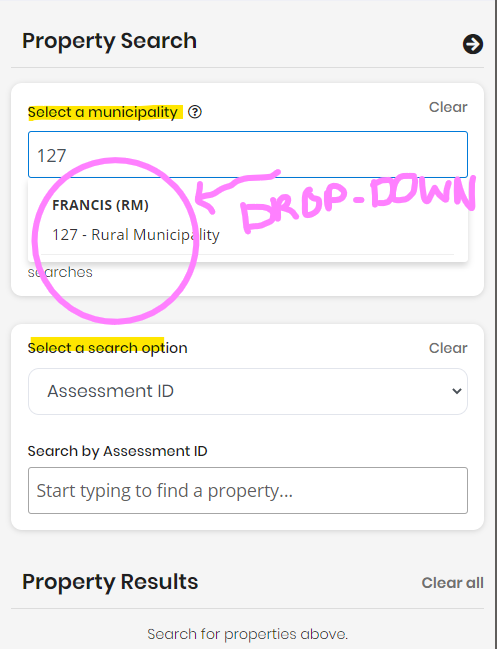 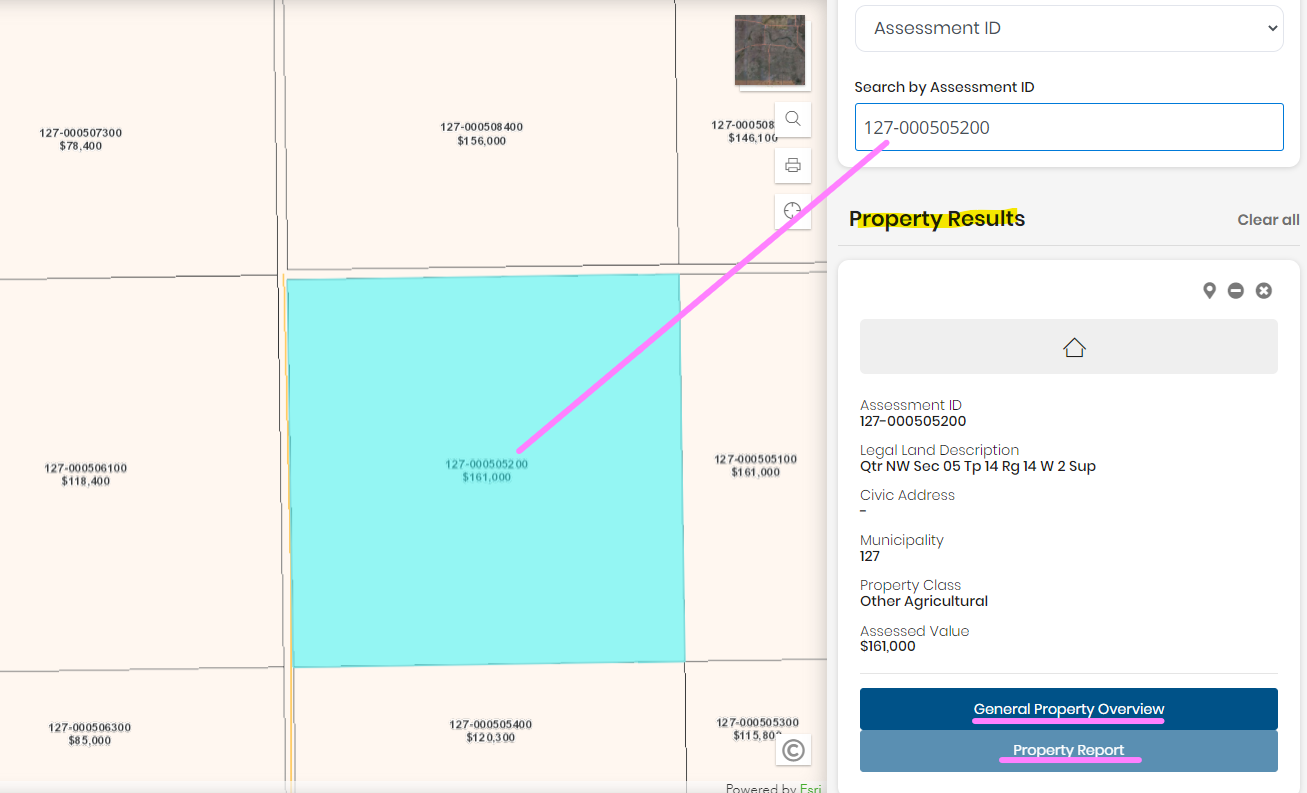 